BIODATA MAHASISWA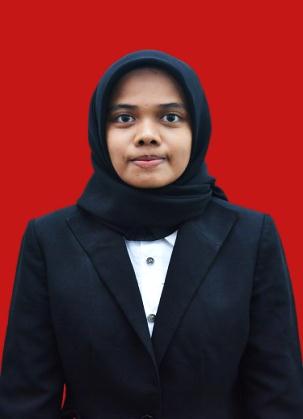 1. IDENTITAS PRIBADI	Nama 			: Nurul Natasya	NPM			: 182114076	Tempat/Tanggal Lahir	: Peudada / 10  Maret 1999	Jenis Kelamin		: Perempuan	Agama			: Islam	Anak Ke			: 3 dari 4 bersaudara	Alamat 	 		: Desa Mns tunong, Kecamatan Peudada, 					  Kabupaten Bireueun	No Telepon/Hp		: 085262824783	Dosen Pembimbing            : 1. Melati Yulia Kusumastuti, S.Farm., M.Sc                                                              2. Dr. apt. Cut Fatimah, M.Si	Judul Skripsi		: Uji MPN  Coliform Pada Air Minum Isi Ulang                                                                                                     Dan Air Minum Dalam Kemasan Yang Beredar                                                                                                    Di Daerah Kelurahan Harjosari Medan AmplasII. PENDIDIKAN	SD/MI			: SD N 1 Peudada	SMP/MTsN		: SMP N 2 Bireueun	SMA/MAN			: SMA N 2 Bireueun	Diploma III			: Poltekkes Kemenkes AcehIII. ORANG TUA	Nama Ayah 		: Muchtar	Pekerjaan Ayah		: Pensiun Pegawai Negeri Sipil 	Nama Ibu			: Yusniati	Pekerjaan Ibu		: Pegawai Negeri Sipil 	Alamat 	 		: Desa Mns tunong, Kecamatan Peudada, 					  Kabupaten Bireueun										Medan,  Agustus 2020										Hormat Saya										Nurul Natasya